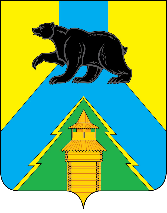 Российская ФедерацияИркутская областьУсть-Удинский районАДМИНИСТРАЦИЯРАСПОРЯЖЕНИЕот 4 мая 2022г. № 279п. Усть- УдаВо исполнение подпункта «г» пункта 1 постановления Правительства Иркутской области от 14.10.2011 г. № 313-пп «Об установлении требований и ограничений в сфере розничной продажи алкогольной продукции на территории Иркутской области» в местах проведения культурно-массовых, зрелищно-развлекательных, спортивных, физкультурно-оздоровительных и иных массовых мероприятий во время их проведения, а также в радиусе 100 метров от места проведения указанных мероприятий, руководствуясь статьей 22 Устава района:1. В местах проведения культурно-массовых, зрелищно-развлекательных и иных массовых мероприятий во время их проведения, а также в радиусе 100 метров от места проведения указанных мероприятий не допускается розничная продажа алкогольной продукции.2. Определить дату, время и границы мест проведения массовых мероприятий в День Победы в муниципальных образованиях Усть-Удинского района:- дата: 9 мая 2022 года;- время: с 07-00 до 15-00;- границы мест: п. Усть-Уда – ул. Ленина, ул. 50 лет Октября; 		      с. Аносово – ул. Пионерская;		      с. Аталанка – ул. Школьная;		      с. Балаганка – ул. Рабочая;		      с. Игжей – ул. Гоголя, ул. Мира                             д. Ключи – ул. Комарова;		      с. Малышевка – ул. Центральная;		      с. Молька – ул. Ангарская, ул. Мира;		      с. Новая Уда – ул. Юбилейная, ул. Ленина;		      с. Подволочное – ул. Кооперативная		      с. Светлолобово – ул. Мира, ул. Совхозная; 		      с. Средняя Муя – ул. Лесная, ул. Рабочая;		      д. Чичково – ул. Школьная, ул. Центральная;		      с. Юголок – ул. Ленина, ул. Мира.	      		3. Настоящее распоряжение подлежит опубликованию в средствах массовой информации.4. Контроль за исполнением распоряжения возложить на первого заместителя мэра района А.А.Менга.Мэр Усть-Удинского района                     					С.Н. ЧемезовОб определении даты, времени и границ проведения массовых мероприятий в день Победы в муниципальных образованиях Усть-Удинского района 